 San Fernando                                                   “Hacer ciudadanía implica visualizar los tiempos complejos como desafíos equiva-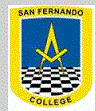                                                                           Lentes a instancias de reencuentro y crecimiento personal y colectivo”.                                                                          El departamento de Historia del San Fdo. College reafirma su compromiso con                                                                          Sus estudiantes, apoderados y toda la comunidad.Prof. Sr(a): Genoveva Bravo Riquelme GUÍA DE  HISTORIAI.- Recordando nuestros derechos: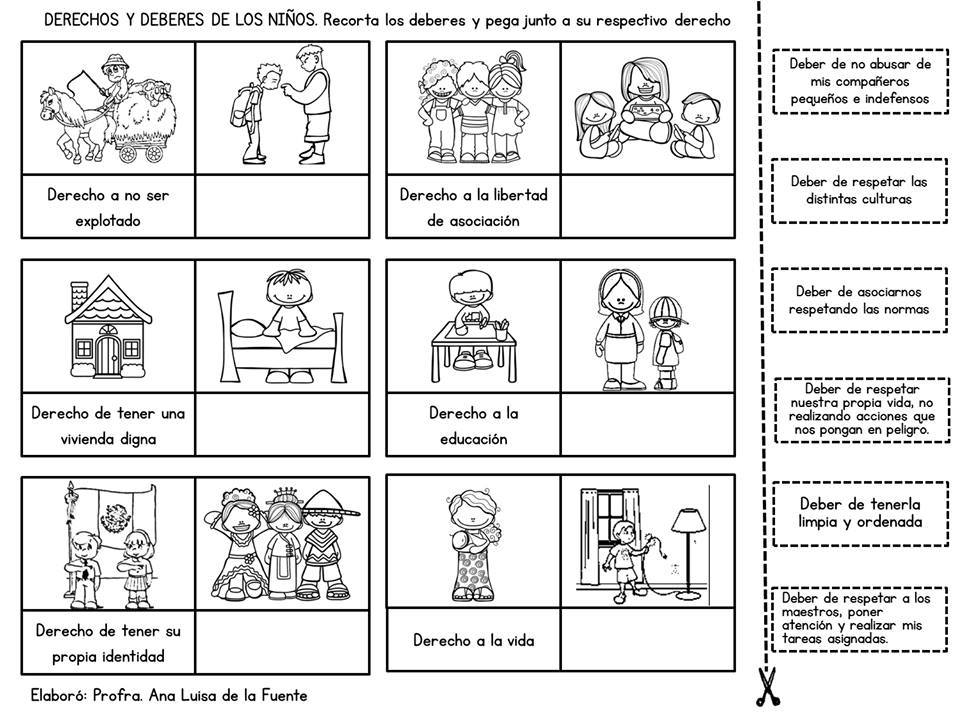 II.- Usando la información de las páginas 26 y 27 de su texto de estudio, invente un símbolo que represente a cada grupo de derechos relacionados con los distintos ámbitos planteados:                                           Ámbitos relacionados conIII.- ¡QUIENES RESGUARDAN LOS DERECHOS DE NIÑAS Y NIÑOS?   Indique qué derechos (al menos dos) protegen las siguientes Instituciones:IV.- Invente un pequeño relato, que demuestre una falta a algún derecho de los niños o niñas y exprese su opinión con respecto a esa falta:                                            _____________________________________________Mi opinión, al respecto es: ___________________________________________________________________________________________________________________________________________________________________	HE AQUÍ MI SECRETO, QUE NO PUEDE SER MÁS SIMPLE: SÓLO CON EL CORAZÓN SE PUEDE VER BIEN; LO ESENCIAL ES INVISIBLE A LOS OJOS.                                    (EL PRINCIPITO)NombreNombreNombreNº de listaNotaCursoFechaPuntaje  idealPuntaje obtenido4° Básico ___ContenidosDerechos e Instituciones que los protegenContenidosDerechos e Instituciones que los protegenHabilidadesConocimiento – Aplicación – ReflexiónHabilidadesConocimiento – Aplicación – ReflexiónLa Identidad y la Familia.La Educación.La libertad de expresión y el acceso a la información.La protección contra el abuso y la discriminación.Tener una vida segura y sana.      TODOS LOS ADULTOS QUE VIVEN EN UN PAÍS ESTÁN LLAMADOS A RESGUARDAR LOS DERECHOS DE SUS NIÑAS Y NIÑOS. A TRAVÉS DE: EL ESTADO – LAS INSTITUCIONES – LA COMUNIDAD – LA FAMILIA.                        INSTITUCIONES                DERECHOS QUE PROTEGEN      Hospital y Consultorios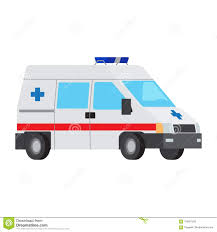 --- Bomberos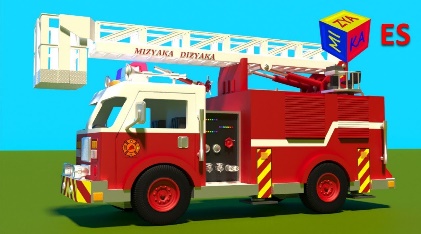 ---  Jardines Infantiles, Escuelas, Liceos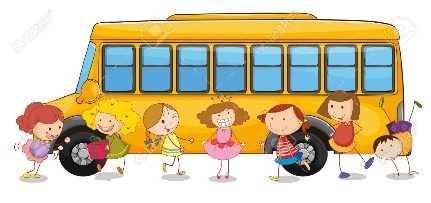 ---     Familia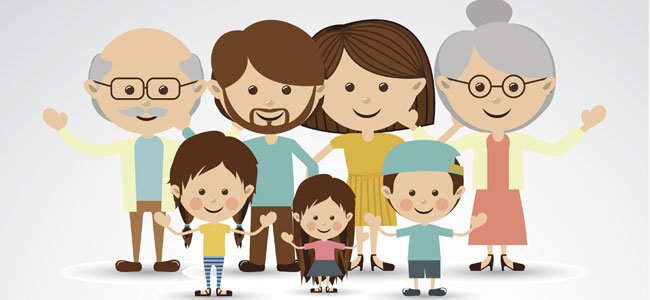 ---  Corporación de Ayuda al Niño Quemado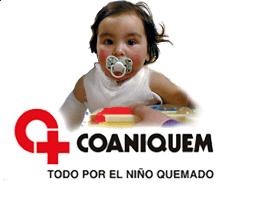 ---SERNAM (Servicio de Ayuda al Menor)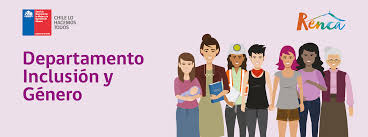 ---